アンケート（福本）画像1～6について以下の質問について5段階評価でお答えてください。なお、5に近いほど「そう思う」、1に近いほど「そうは思わない」とします。画像1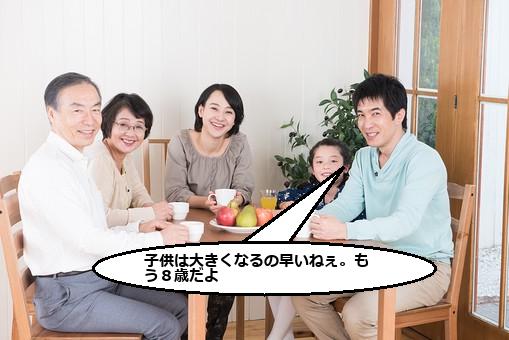 画像2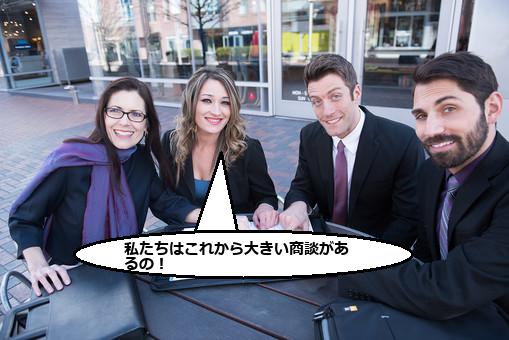 画像３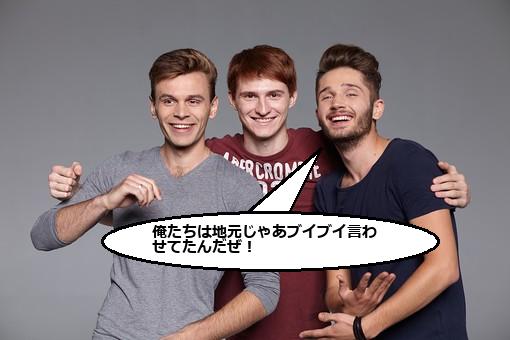 画像4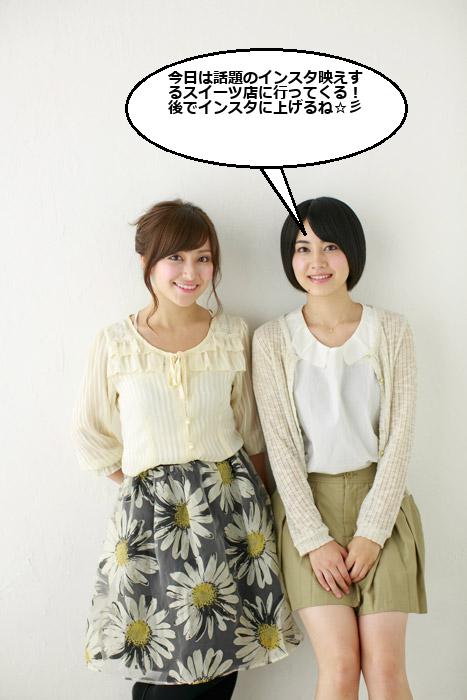 画像5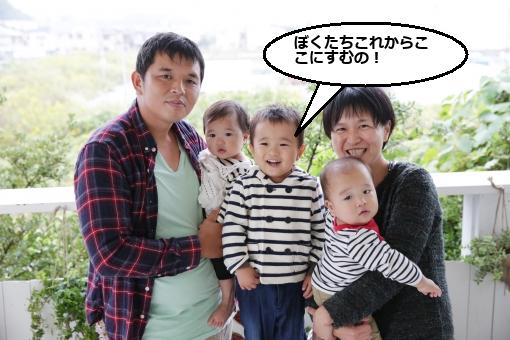 画像6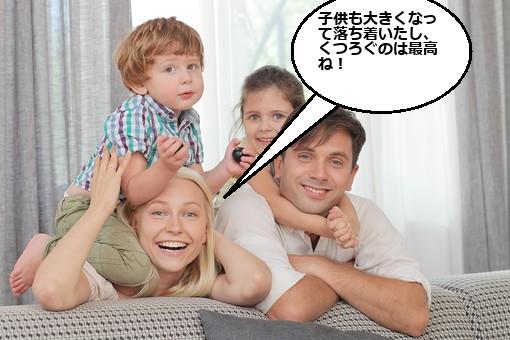 吹き出しを入れた画像を見て，どれくらい漫画らしいと思いましたか？1.   4    2.   3    3. 4     4.  3    5. 5     6. 3    吹き出しを配置する位置は適切だと思いましたか？1.  4     2.   4    3.  4    4.    4  5. 4     6.   2  吹き出しの大きさは適切だと思いましたか？1.   4    2.  4     3.   4   4.  2    5.   4   6.  4   セリフは読みやすかったですか？1.  3     2.  4     3.   4   4.  3    5.  3    6.   3  どの画像が1番漫画らしいと思いましたか？     3    その他、ご意見等があれば以下に記入してください(任意)修論お疲れ様です！！